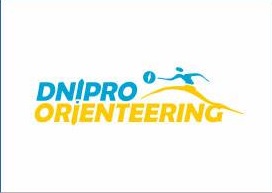 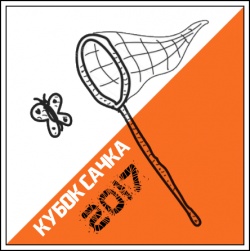 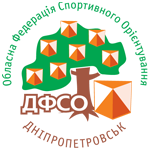                       ПОЛОЖЕНИЕ №2                «Кубок Сачка» (Новая Карта)10-й Этап Соревнований «Зелёный Стадион»Организатор:  Федерация Спортивного Ориентирования Днепропетровской ОбластиГлавный Судья: Заерко В. – суд. Нац. Кат.Начальник Дистанции: Курочкин Д.Дата и место проведения: 02.11.2017 (Четверг), г. Днепропетровск, Октябрьская ПлощадьМесто старта: Ехать на Октябрьскую (Соборую) площадь.  Выходить на остановке трамвая №1, троллейбуса №1, Кольцо «А», №10, №16, №4, №9 «Больница Мечникова» и идти 30м в сторону Преображенского собора. Место старта в интернете – https://goo.gl/maps/KQ7tZmNLNFrЗаявки:  Предварительные заявки принимаются через электронную заявку на сайте - http://orienteering.dp.ua/  , а также на электронную почту – 1354170dima@gmail.com и по телефону – 067-135-41-70Электронная заявка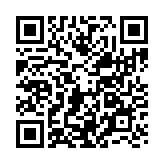 Возможна заявка в день старта на месте проведения!Мандатная комиссия на месте старта (с 15:00)Электронная отметка:  iButton SportСтартовый взнос – 10грн  для всех групп (включает аренду чипа, канцелярские расходы, призы).Старт по готовности с 15:00 до 17:00Группы: М/Ж – А, ВИнформация для участников:Группа А включает в себя спринтерскую дистанцию со сменой карты + зелёный квадрат (лабиринт).Группа В включает в себя спринтерскую дистанцию  + зелёный квадрат (лабиринт).Награждение: Победители и призеры своих групп будут награждены грамотами и специальными призами!Награждение предварительно в 17:00Новая Карта: Составлена в 2017г. (Курочкин Д.А.) Представляет собой парковую местность с  лесом легкой проходимости и  развитой сеткой дорог. Примеры карты: 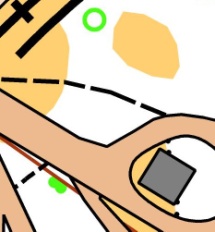 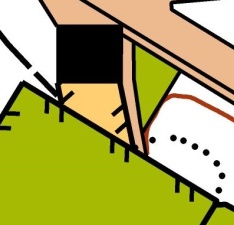 Параметры:   Лабиринт (Предварительно)  Соревнования состоятся в любую погоду!Рядом с местом старта есть кафе «Франсуа», где можно будет выпить чай и поесть. Также на финише будет печенье.Просьба не оставлять за собой мусор.Данное положение является официальным приглашением на соревнования!Про соревнования:Кинотеатр «Октябрь»  -  https://gorod.dp.ua/history/article_ru.php?article=1262Его давно уже нет. Находился он в очень выгодном месте, в самом центре Днепра (Днепропетровска) — на углу проспекта Карла Маркса и Октябрьской площади. Соответственно, и назывался он «Октябрь». Кинотеатр «Октябрь».

Молодежь его называла «Сачок». Прямо через дорогу, на другой стороне проспекта, находились здания Горного института. «Октябрю» из-за его расположения суждено было стать прибежищем для утомленных лекциями студентов, которые могли «сачкануть» занятия, развлечься на полтора часа всего лишь за 10 копеек (цена на билет дневного сеанса).ГруппаДлина, кмКоличество КПНабор, мА2,61623В1,2913ГруппаДлина, кмКоличество КПА0,39В0,28